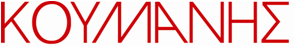 ΠΟΡΤΕΣΚΑΠΛΑΜΑΣ - ΛΑΚΑΤΕΧΝΙΚΑ ΧΑΡΑΚΤΗΡΙΣΤΙΚΑκατασκευή φύλλου πόρτας: Το φύλλο αποτελείται από ξύλινο πλαίσιο γεµισµένο µε σταθεροποιητικό πυρήνα “honeycomb” και είναι καλυµµένο και από τις δύο πλευρές µε MDF.κατασκευή κάσας: Η κάσα κατασκευάζεται από πλακάζ και το πρεβάζι είναι από απλό κόντρα - πλακέ.τελείωµα - φινίρισα: Το φύλλο, η κάσα και τα πρεβάζια επενδύονται µε καπλαµά διαφόρων ξύλων και λουστράρονται µε χρώµατα οικολογικά (φιλικά στο περιβάλλον και στον χρήστη) σε µεγάλη γκάµα αποχρώσεων.στανταρ εξοπλισµός: Τρεις µεντεσέδες βιδωτοί, κλειδαριά απλή, εσωτερική και λάστιχο. Τα χρώµατα των στάνταρ σιδηρικών είναι κίτρινα (χρυσό).επιπλέον εξοπλισµός · Αλλαγή χρώµατος σιδηρικών από κίτρινο σε inox. Μεντεσέδες βιδωτοί διπλοί µε τρεις ρυθµίσεις σε κίτρινο και inox. Κλειδαριά “mediana”, κλειδαριά ασφαλείας, κλειδαριά χρηµατοκιβωτίου, κλειδαριά κυλινδρική. Βέργα αλουµινίου 10mm x 3 mm ή 5mm x 3mm ή 4mm (οβάλ). Καδρέτο τζαµιού. Η πόρτα παράγεται και µε κάσα ίσια και φαρδύ πρεβάζι 10cm.διαστάσεις πόρτας · Πάχος τοίχου: 10cm - 13cm - 15cm - 24cm. Για µεγαλύτερο πλάτος χρήση προέκτασης. Πλάτος πόρτας: 64cm - 69cm - 74cm -79cm - 84cm -89m - 94cm - 99cm. Ύψος: έως 214cm και κάτω (κάλυψη µε πρεβάζι έως 2,19cm). Παράγεται και σε ειδικές διαστάσεις. Η γκάµα συµπληρώνεται µε συρρόµενη πόρτα και πατάρια.